Toetsvragen bij Kleio 4, 2022‘Een goede toetsvraag’ door Owen Lammertink	Gebruik bron 1.De tekenaar van deze prent geeft een voorspelling van de politieke situatie van de Republiek na 1672. 1	Leg uit, telkens met een ander voorbeeld uit de bron:welke voorspelling de tekenaar heeft, maardat deze voorspelling, vanuit de achtergrond van de tekenaar, niet opmerkelijk te noemen valt. 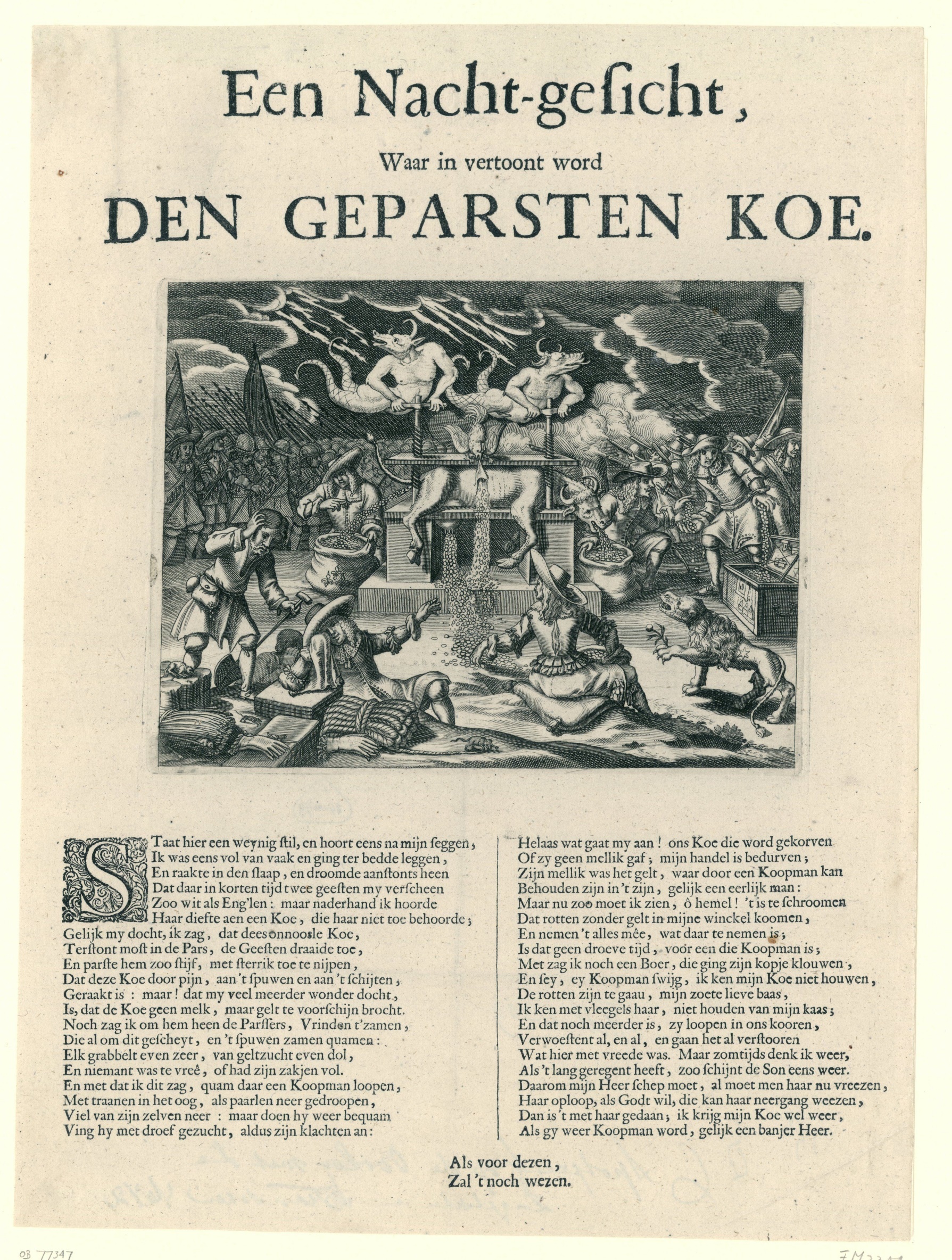 	OpmerkingAlleen als bij de eerste deelvraag de juiste voorspelling van de tekenaar wordt gegeven en bij de tweede deelvraag de achtergrond van de tekenaar juist wordt genoemd, worden scorepunten toegekend voor de juiste verwijzingen naar de bron.Gebruik bron 2.Een bewering: de situatie in Frankrijk heeft bijgedragen aan de economische achteruitgang van de Republiek in de tweede helft van de zeventiende eeuw. 	In de bron worden hier twee oorzaken voor gegeven.2	Leg dit, telkens met een verwijzing naar de bron, uit. 	Gebruik bron 2.	François Fénelon schrijft deze brief anoniem aan Lodewijk XIV.3	Leg uit, met een kenmerkend aspect uit de vroegmoderne tijd, waarom hij dit anoniem doet. Kern van een juist antwoord:Kern van een juist antwoord:Kern van een juist antwoord:De tekenaar voorspelt dat de Republiek in handen komt van Frankrijk / dat Frankrijk de zeggenschap over de Republiek krijgt / dat Frankrijk de Republiek gaat leegroven / uitbuiten, wat blijkt uit (één van de volgende):de Fransen vangen het geld op uit de leeg geperste koede Nederlandse soldaten niet mogen ingrijpen, terwijl de Franse soldaten geweld gebruiken11Dit is niet opmerkelijk te noemen aangezien de tekenaar duidelijk oranjegezind is / tegen de staatsgezinden is, wat blijkt uit (één van de volgende):de Nederlandse leeuw die met een oranjetak in zijn poot staat (verwijzend naar de prins van Oranje)de gebroeders De Witt die als duivels zijn afgebeeld de gebroeders De Witt die de koe leeg persen11Kern van een juist antwoord:Kern van een juist antwoord:Kern van een juist antwoord:Twee oorzaken voor de economische achteruitgang van de Republiek in Frankrijk:Fénelon verwijst naar de handelsregels waardoor Frankrijk onverdraaglijk is geworden voor omringende landen, waarmee hij verwijst naar het mercantilisme.1Fénelon verwijst naar de rust die in Frankrijk is teruggekeerd, waardoor Frankrijk stabieler werd / geen inlandse burgeroorlogen meer kende, waardoor het land zich meer kon focussen op de handel, wat ten koste ging van de handelspositie van de Republiek1Kern van een juist antwoord:Fénelon schrijft deze brief anoniem, omdat hij bang is voor mogelijke repercussies / eventuele gevolgen voor de kritiek op de koning,wat past bij het kenmerkend aspect ‘het streven van vorsten naar absolute macht’11